ITU Regional Development Forum for the Asia- Pacific (RDF-ASP) ICT④SDGs: Towards the implementation of WTDC17 Outcomes21-22 May 2018The Sukosol Bangkok Hotel, Bangkok, ThailandDRAFT AGENDAITU Asia-Pacific Regional Development Forum (RDF-ASP 2018) on “ICTs for Sustainable Development Goals” aims to provide a platform for high level dialogue for ITU Members (Member States, ITU-D Sector Members, and Academia Members) in the Asia-Pacific Region, development agencies, and partners. As we start the ITU Development Sector (ITU-D) Operational Cycle 2018-2021, the Forum will focus on the strategic context for the ITU Members in the Asia-Pacific region provided by the World Telecommunication Development Conference 2017.  RDF-ASP 2018 will report on the Buenos Aires Action Plan (BaAP), with particular emphasis on the five Asia-Pacific Regional Initiatives (ASP-RI) 2018-2021 that have been decided by the Members during WTDC-17.RDF-ASP 2018 will strongly encourage Memberships’ feedback, partnership opportunities, proposals and recommendations to contribute to as well as guide BDT's work in the Asia-Pacific region.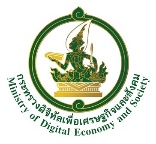 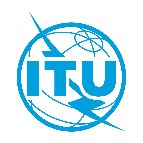 Day 1: 21 May 2018Day 1: 21 May 201807:30-09:00Delegates’ Registration 09:00-09:30Opening SessionMr. Brahima Sanou, Director, Telecommunication Development Bureau (BDT), ITU Ministry of Digital Economy and Society of Thailand  09:30-10:00Group Photo and Coffee Break10:00-11:00Session 1: ICT for Sustainable Development Goals : WTDC 17 OutcomesObjective: This session will share the outcomes of the World Telecommunication Development Conference 2017, which was held around the theme of ICTs for Sustainable Development Goals. Presentation WTDC-17 OutcomesBuenos Aires Action Plan 2018-21Asia-Pacific Regional Initiatives 2018-202111:00- 12:30Session 2: ASP1: Addressing special needs of least developed countries, small island developing states, including Pacific island countries, and landlocked developing countries Objective: This session will share the ongoing development activities and plans of ITU Members, partners and other agencies with focus on meeting the special needs of least developed countries (LDCs), small island developing states (SIDS) and landlocked developing countries (LLDCs).12:30 - 14:00Lunch14:00–15:30Session 3: ASP2: Harnessing ICTs to support the digital economy and an inclusive digital society Objective: This session will share needs and requirements of ITU Members in the Asia-Pacific region as well as the partnerships and plans of development agencies, and partners in utilizing ICTs to reap the benefits of the digital economy and in addressing the human and technical capacity challenges for bridging the digital divide.15:30 - 16:00Coffee break16:00-17:30Session 4: ASP3: Fostering development of infrastructure to enhance digital connectivity Objective: This session will share needs and requirements of ITU Members in Asia-Pacific region as well as the partnerships and plans of development agencies and partners in utilizing ICTs to reap the benefits of the digital economy and in addressing the human and technical capacity challenges for bridging the digital divide.Day 2: 22 May 2018Day 2: 22 May 201809:00-10:30Session 5: ASP4: Enabling policy and regulatory environments Objective: This session will discuss the priorities of Members in the areas of developing appropriate policy and regulatory frameworks, fostering innovation, enhancing skills, increasing information sharing and strengthening regulatory cooperation, thereby contributing to a supportive regulatory environment for all stakeholders.10:30-11:00Coffee break11:00-12:30Session 6: ASP5: Contributing to a secure and resilient environment Objective: This session with focus on development and maintenance of secure, trusted and resilient networks and services, and addressing challenges related to climate change and disaster management.12:30-14:00Lunch14:00-15:30Session 7: Facilitating Asia-Pacific Regional Initiatives through research, study, initiatives, partnerships and capacity building Objective: This session with focus on research, studies, capacity building, projects and partnerships to facilitate meeting the objectives of ITU Asia-Pacific Regional InitiativesITU-D Study Groups Cycle 2018-2021ITU Special InitiativesITU Centres of Excellence, Membership/AcademiaProjects and Partnerships15:30-16:00Coffee break16:00-17:00RDF 2018 Conclusions, Recommendation and ClosingENDEND